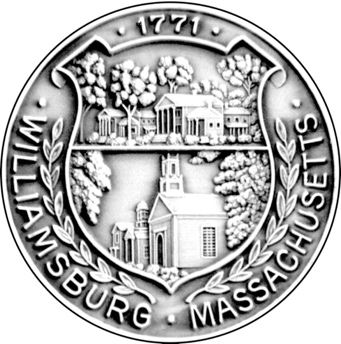 POSTED IN ACCORDANCE WITH THE PROVISIONSOF MGL 30A §§18-25Williamsburg Council on Aging Advisory Board Weds. 	February 21, 2024	 				              12:15	PM Day of Week		Month		Date		Year		TimePlace of Meeting: Williamsburg Town OfficesAGENDAI.Review and vote on Minutes of the Meeting of January 17, 2024II.Director's ReportGrants Outreach, etc.III. Staff InputIV. Old BusinessIV. New BusinessAny Other BusinessVI. Adjourn Next meeting to be held Wed., March 20, 2024, 12:15 PM, Williamsburg Town Offices